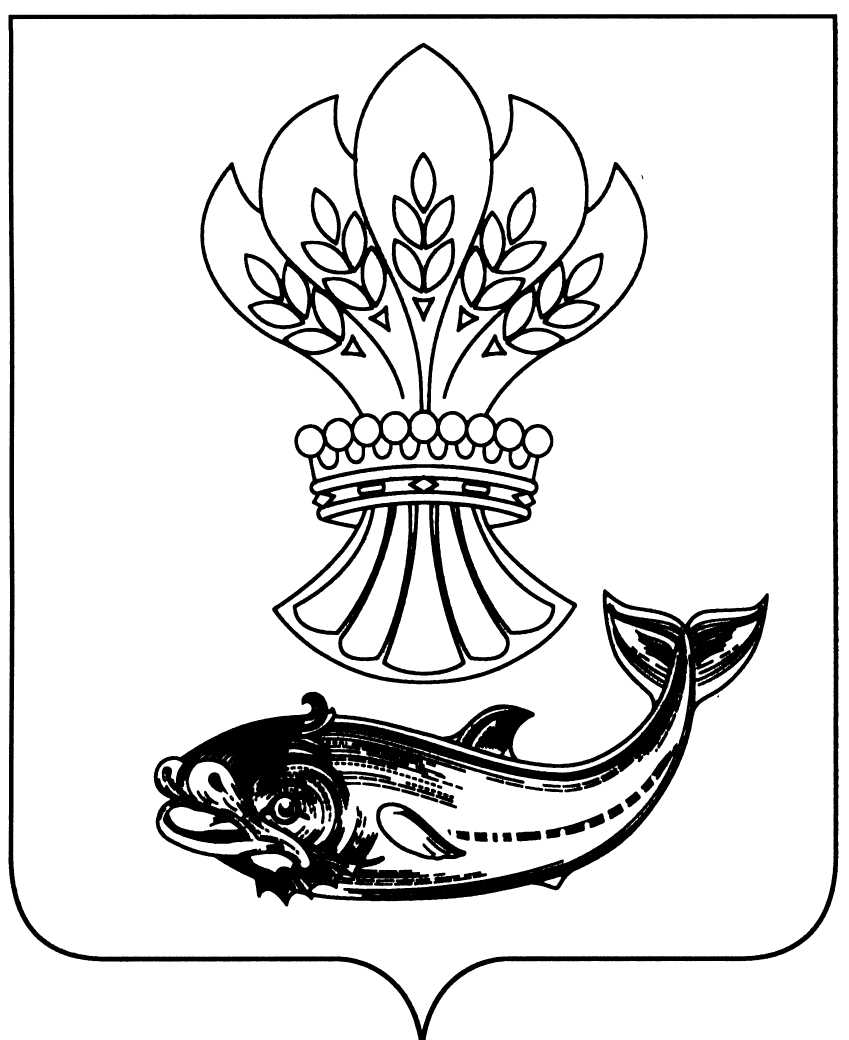 АДМИНИСТРАЦИЯПАНИНСКОГО МУНИЦИПАЛЬНОГО РАЙОНАВОРОНЕЖСКОЙ ОБЛАСТИП О С Т А Н О В Л Е Н И Еот 30.12.2022 № 590р.п. ПаниноВ целях социально-экономического развития поселений Панинского муниципального района Воронежской области, улучшения инвестиционного климата, создания условий для роста благосостояния и качества жизни населения, укрепления взаимодействия администрации Панинского муниципального района Воронежской области и администраций поселений Панинского муниципального района Воронежской области, администрация Панинского муниципального Воронежской области п о с т а н о в л я е т:1. Внести в постановление администрации Панинского муниципального района Воронежской области от 19.07.2019 № 256 «О мониторинге и оценке эффективности развития поселений Панинского муниципального района Воронежской области» (в редакции постановлений администрации Панинского муниципального района Воронежской области от 05.11.2019 № 434, от 27.05.2020 № 203) следующие изменения:- графу «Условия оценки» показателя № 5 «Доля протяженности улиц, в отношении которых проведена модернизация систем уличного освещения (доведение числа светильников до нормативного количества, замена устаревших светильников на современные светодиодные или натриевые, установка щитов учета с автоматическим управлением освещением, прокладка отдельного (фонарного) провода) в их общей протяженности на конец отчетного года» приложения «Перечень показателей эффективности развития поселений Панинского муниципального района Воронежской области и структурных подразделений администрации Панинского муниципального района Воронежской области, ответственных за осуществление мониторинга достижения показателей» изложить в следующей редакции: «3 балла – 70% и выше, 2 балла - от 50 до 70%, 1 балл - от 30 % до 50%, 0 баллов – до 30%»;- графу «Условия оценки» показателя № 6 «Участие поселений в мероприятиях государственных программ Воронежской области» приложения «Перечень показателей эффективности развития поселений Панинского муниципального района Воронежской области и структурных подразделений администрации Панинского муниципального района Воронежской области, ответственных за осуществление мониторинга достижения показателей» изложить в следующей редакции: «3 балла – в четырех мероприятиях и более; 2 балла – участие в трех мероприятиях; 1 балл – участие в одном или двух мероприятиях; 0 баллов – не участвует в мероприятиях»;- графу «Условия оценки» показателя № 7 «Доля сданных в аренду субъектам МСП и организациям, образующим инфраструктуру поддержки субъектов МСП, объектов недвижимого имущества, включенных в перечни муниципального имущества, предназначенного для поддержки МСП» приложения «Перечень показателей эффективности развития поселений Панинского муниципального района Воронежской области и структурных подразделений администрации Панинского муниципального района Воронежской области, ответственных за осуществление мониторинга достижения показателей» изложить в следующей редакции: «3 балла – 100%; 2 балла – от 75% до 100%; 1 балл – от 50 до 75%; 0 баллов – менее 50%.»;- графу «Условия оценки» показателя № 9 «Доля грунтовых дорог общего пользования в черте населенных пунктов, в отношении которых устроено сплошное покрытие из щебеночных материалов» приложения «Перечень показателей эффективности развития поселений Панинского муниципального района Воронежской области и структурных подразделений администрации Панинского муниципального района Воронежской области, ответственных за осуществление мониторинга достижения показателей» изложить в следующей редакции: «3 балла – 60% и более, 2 балла – от 50% до 60%, 1 балл – от 30% до 50%, 0 баллов – менее 30%.»;- изложить приложение «Состав экспертной группы по подведению итогов по результатам достижения поселениями значений показателей эффективности развития поселений Панинского муниципального района Воронежской области» в новой редакции согласно приложению к настоящему постановлению.2. Настоящее постановление вступает в силу со дня его официального опубликования в официальном периодическом печатном издании Панинского муниципального района Воронежской области «Панинский муниципальный вестник».3. Контроль за исполнением настоящего постановления возложить на заместителя главы администрации Панинского муниципального района Воронежской области – начальника отдела по управлению муниципальным имуществом и экономическому развитию Сафонову О.В.Глава Панинского муниципального района Н.В. ЩегловПриложение к постановлению администрацииПанинского муниципальногорайона Воронежской области от 30.12.2022 № 590УТВЕРЖДЕН постановлением администрации Панинского муниципального районаВоронежской областиот 19.07.2019 г. №256СОСТАВэкспертной группы по подведению итогов по результатам достижения поселениями значений показателей эффективности развития поселений Панинского муниципального района Воронежской областиО внесении изменений в постановление администрации Панинского муниципального района Воронежской области от 19.07.2019 №256 «О мониторинге и оценке эффективности развития поселений Панинского муниципального района Воронежской области» (в редакции постановлений администрации Панинского муниципального района Воронежской области от 05.11.2019 № 434, от 27.05.2020 № 203) Щеглов Н.В. -глава Панинского муниципального района -–председатель экспертной группыСафонова О.В.- заместитель главы администрации Панинского муниципального района - начальник отдела по управлению муниципальным имуществом и экономическому развитию администрации Панинского муниципального района Воронежской области - заместитель председателя экспертной группыЩербакова Г.В- заместитель начальника отдела по управлению муниципальным имуществом и экономическому развитию администрации Панинского муниципального района Воронежской области -секретарь экспертной группыЧлены экспертной группы:Члены экспертной группы:Солнцев В.В.- заместитель главы администрации Панинского муниципального района Воронежской областиМищенко В.И.заместитель главы администрации Панинского муниципального района Воронежской областиЛепков Ю.Л.- руководитель аппарата администрации Панинского муниципального района Воронежской областиЧикунова О.В.-руководитель отдела по финансам, бюджету и мобилизации доходов администрации Панинского муниципального района Воронежской областиТелкова Л.А. -руководитель отдела по образованию, опеке и попечительству администрации Панинского муниципального района Воронежской областиДенисова А.С.- и.о. руководителя отдела культуры и архивного дела администрации Панинского муниципального района Воронежской областиТарасенко В.М. -руководитель департамента по развитию муниципальных образований Воронежской области (по согласованию)Рогачёв Г.И. - главный врач БУЗ ВО «Панинская РБ» (по согласованию)Голованова Н.Н.- руководитель клиентской службы (на правах отдела в Панинском районе управления организации работы клиентских служб ОПФР по Воронежской области (по согласованию)Бражников В.Н.-директор КУ ВО «Управление социальной защиты населения Панинского района»(по согласованию)Виноградова Л.Т. - директор ГКУ ВО ЦЗН Панинского района (по согласованию)Шеменева Л.В.-главный специалист ревизионной комиссии Совета народных депутатов Панинского муниципального района (по согласованию)Главы (администраций) поселений Панинского муниципального района Воронежской области (по согласованию)Главы (администраций) поселений Панинского муниципального района Воронежской области (по согласованию)